در این مقاله  مطابق فلوچارت زیر به تشخیص خطای امپدانس بالا در شبکه های توزیع از دید نقطه ابتدای خط پرداخته است و برای تشخیص خطای امپدانس بالا از خطای دیگر از قبیل اتصال کوتاه و غیره از ضرایب سیگنال تقریب موجک استفاده کرده است و برای تشخیص شماره خطا و فیدر که در آن خطا اتفاق افتاده از سیگنال ضرایب جزئیات ویولت استفاده کرده و چون در مقاله از یک فیدر شبکه توزیع کشور مالزی استفاده کرده و اطلاعات آن موجود نمی باشد از شبکه توزیع 13 باسه استاندارد استفاده شده .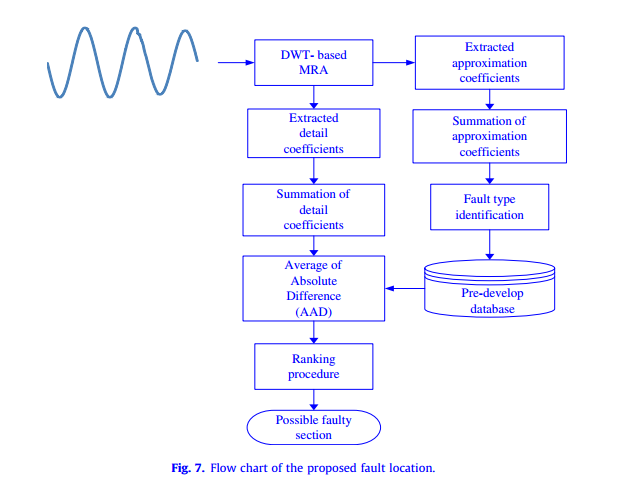 فرآیند تشخیص خطای امپدانس بالا شامل دو بخش است که ابتدا دیتابیس شامل ضرایب ویولت تجزیه تا سطح 3 برای انواع خطاهای امپدانس بالای مختلف ساخته شده سپس آن را به عنوان پایگاه دیتای شبکه ثابت در برنامه اصلی فرا خوانی کرده.در مرحله 2 برنامه برحسب ضرائب تقریب موجک ابتدا پس از اطمینان ار اینکه خطای امپدانس بالا رویداده (توسط ضرایب تقریب موجک و تعییند مقدار استانه ) سیگنال ویژگی 18 تایی که در واقع جمع ضرایب ویولت سیگنال خطا برای 2 سیکل می باشد را با سیگنال های موجود در دیتابیس مقایسه کرده و کمترین خطای بین آنها را پیدا کرده و شماره خطا و فیدر مربوطه را  تعیین کردهبرنامه اصلیclc;clear all;close all hiddenX=0.5;  مکان رویداد خطای مختلف                                  %% FaultLineIndex=1; شماره خط موردنظر برای ایجاد خطا از 11     RunTime=10/60;  % second    زمان اجرای برنامه     TransTime(1:11)=10;              زمان عملکرد اعمال خطا برای تمام خطوط TransTime(LineIndex)=RunTime/2; زمان اعمال خطا برای خط مورد نظر   Rfault=80; مقاومت امپدانس بالاload_system('MultiHIFLine')   لود کردن فایل شبیه سازی سیمولینک شبکه قدرت      تعیین نوع خطای امپدانس بالا با تغییر وضعیت ان به افset_param(['MultiHIFLine/Line' num2str(LineIndex) '/Three-PhaseFault'],'FaultA','on',...    'FaultB','on',...    'FaultC','on',...    'GroundFault','on') شبیه سازی شبکه با درنظر گرفتن تنظیمات فوق sim('MultiHIFLine'); نمایش ولتاژ باس منبع درکل زمان اجراsig=VS.Data;tim=VS.time;figure;subplot(211);plot(tim,sig(:,1),tim,sig(:,2),tim,sig(:,3),'linewidth',3);title(['Voltage Amplitude For ',num2str(RunTime*60),'  Cycle'],'fontwei','bold','fontsi',12);xlabel('Time (seconds)')set(gca,'xlim',[tim(1) tim(end)])نمایش ولتاژ باس منبع 2 سیکل قبل خطا تا 2 سیکل بعد خطا Ncycle=2;StartTime=RunTime/2-Ncycle/60;Duration=(StartTime/Ts:(StartTime+Ncycle/60)/Ts);subplot(212);plot(tim(Duration),sig(Duration,1),tim(Duration),sig(Duration,2),tim(Duration),sig(Duration,3),'linewidth',3);grid on;xlabel('Time (seconds)')title('Voltage Two cycles Before and After Fault  Occured','fontwei','bold','fontsi',12)set(gca,'xlim',[tim(Duration(1)) tim(Duration(end))])استخراج ضرایب ویولت ولتاژ برای 2 سیکل بعد از خطای در خط انتقال موردنظر%% extract feature with waveletStartTime=RunTime/2;%;Duration=(StartTime/Ts:(StartTime+Ncycle/60)/Ts);level=1;moth='db4';for n=1:size(sig,2)    sigx=sig(Duration,n)/1000;    [C,L]=wavedec(sigx,level,moth);    Ca = appcoef(C,L,moth,level);Cd={};    for it=1:level        Cd{it}= detcoef(C,L,level-it+1);        SumCd(it)=sum(Cd{it});    end    SC(:,n)=[sum(Ca)  SumCd]'; % first row A1   second row   D1endنمایش ضرایب سیگنال تقریب و سیگنال جزییات سیگنال   2 سیکل بعد از خطاfigure;subplot(211);plot(Ca,'b','linewidth',3);grid on;title('Wavelet Approximation Coefficient',( بدون ,'bold','fontsi',12)subplot(212);plot(cell2mat(Cd),'r','linewidth',3);grid on;title('Wavelet Details Coefficient','fontwei','bold','fontsi',12)مجموع ضرایب تقریب و جزییات ویولت در حالت عادی( بدون خطا)که با اجرای همین برنامه بدون وقوع اتصال کوتاه بدست میاید%% normal Condition  % A1 ( three phase )                                            ;    D1 (three phase)SCNormal =[       -33239       -10299        43537;        6.5265       40.253    -46.78]/1000;%% ApproximationRatio With %            Approximate Coefficientضریب تقریب AR=(SC(1,:))./(SCNormal(1,:))محاسبه بردار ویژگی ( مجموع  ضرایب جزییات ویولت برای دوسیکل ولتاژ)   Cd=EValuateWaveCoef(sig,Duration)مقایسه ضرایب ویژگی بدست امده با ضرایب موجو در دیتاست و تعیین شماره خط و فیدر%Faulted section prediction based ranking analysis[m,n]=DetermineFaultedLine(Cd)همانظور که مشاهده میکنید دو دستور اخر درواقع دو فانکشن هستند که در فایلهای جداگانه قراردارندموفق و پیروز باشید